Die Gebärmutter – das erste Zuhause des MenschenArbeitsunterlagen  (Text, Abbildungsblatt, Arbeitsblatt)Arbeitsaufträge:Lies den nachfolgenden Text aufmerksam durch.Beschrifte anschließend das Abbildungsblatt, das den Arbeitsunterlagen beigefügt ist      an den vorgegebenen Stellen, indem Du die im Text fettgedruckten Begriffe an der richtigen Stelle einträgst.Bearbeite das Arbeitsblatt.Text: Das Kind im MutterleibEtwa sieben Tage nach der Befruchtung nistet sich der Keim (Blasenkeim) in der Gebär-mutter ein. Man kann jetzt schon von einem werdenden Menschen sprechen, denn durch die mütterlichen und väterlichen Erbanlagen liegt das Geschlecht des Kindes fest ebenso seine Augenfarbe und Körpergröße sowie seine körperlichen und geistigen Fähigkeiten, die in ihm schlummern und sich von jetzt an entwickeln.Das Kind wird durch die mit Fruchtwasser gefüllte Fruchtblase geschützt. Es wird über die Nabelschnur, welche das Kind mit der Placenta (Mutterkuchen) verbindet, versorgt.Die Placenta ist z. T. aus der gut durchbluteten Gebärmutterschleimhaut hervorgegangen und liegt der Gebärmutterwand auf. Bis zur neunten Schwangerschaftswoche werden alle Organe des Kindes angelegt, und das Kind wird als Embryo bezeichnet. Danach nennt man das Kind Fetus. Jetzt entwickeln sich die Organanlagen zu funktionierenden Organen.Aufbau und Funktion der PlacentaBei der Einnistung wächst der Keim in die Gebärmutterschleimhaut ein, und es entsteht die Placenta. Sie ist so aufgebaut, dass das Kind mit Nährstoffen und mit Sauerstoff aus dem mütterlichen Blut versorgt wird und Abfallstoffe und Kohlenstoffdioxid an diese abgibt. Gleichzeitig muss der Aufbau der Placenta gewährleisten, dass sich mütterliches und kindliches Blut nicht durchmischen, denn das wäre im Fall unterschiedlicher Blutgruppen von Mutter und Kind tödlich.Die kindlichen Blutgefäße aus der Nabelschnur verzweigen bei Eintritt in die Placenta inKapillaren (kleine Blutgefäße). Diese ragen in mit Blut gefüllte Hohlräume (Lakunen)  der Gebärmutterschleimhaut hinein und sind somit von mütterlichem Blut umspült.Durch das zuführende Gefäß = Arterie der Mutter, welches sich in der Gebärmutter-schleimhaut verzweigt, werden die Blutlakunen mit nährstoffreichem und sauerstoffreichem Blut gefüllt. Sauerstoff O2 und Nährstoffe diffundieren durch die Kapillarmembran des kindlichen Blutgefäßes und Abfallstoffe und Kohlenstoffdioxid CO2  aus dem kindlichen Blut  diffundieren in die Blutlakune. Das kindliche Blut ist auf diese Weise wieder  sauerstoff- und nährstoffreich, während das mütterliche Blut das abgegebene CO2 und die Abfallstoffe des Kindes enthält.Dieses „verbrauchte“ Blut wird dann über das abführende Blutgefäß = Vene der Mutter  in den mütterlichen Blutkreislauf zurücktransportiert. Es erfolgt also ein lebensnotwendiger Stoffaustausch zwischen Mutter und Kind, obwohl mütterliches und kindliches Blut durch die Membran der kindlichen Blutkapillaren getrennt sind. Diese Kapillarmembran nennt man daher auch PLACENTASCHRANKE.Die Bedeutung der PlacentaschrankeDie Placentaschranke ist die Membran der kindlichen Blutkapillare. Diese ist nur für bestimmte Stoffe durchlässig. Man sagt, sie können die Placentaschranke passieren. Ob nun ein Stoff durch diese Membran durchtreten (diffundieren) kann, hängt von seiner Molekülgröße und seinem chemischen Aufbau ab. Traubenzucker  (Glucose), Fette und Eiweiße, also die im Blut der Mutter gelösten Nährstoffe, können die Placentaschranke passieren ebenso Sauerstoff. Auch die im kindlichen Blut mitgeführten Abfallstoffe und das CO2  können die Placentaschranke passieren.  Allerdings haben auch andere Stoffe, wie z. B. Alkohol, viele Medikamente und Drogen, aber auch einige Viren die Fähigkeit, die Placentaschranke zu passieren.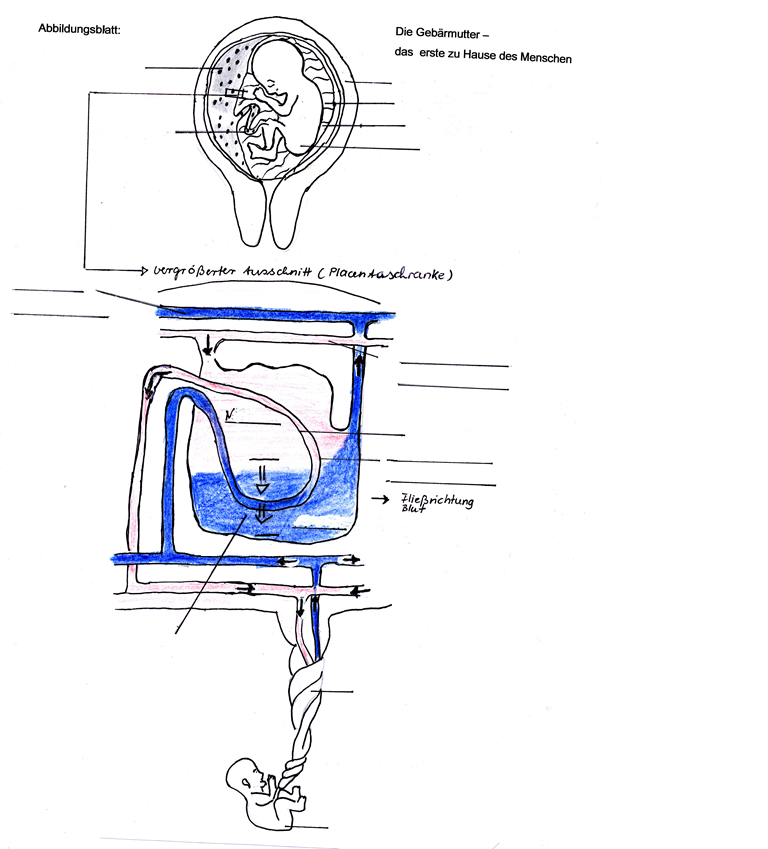 Arbeitsblatt1. Schema:  Der Mutterkuchen – Umschlagplatz für wichtige StoffeErgänze die Lücken im Schema. Geeignete Begriffe findest Du fettgedruckt im Text.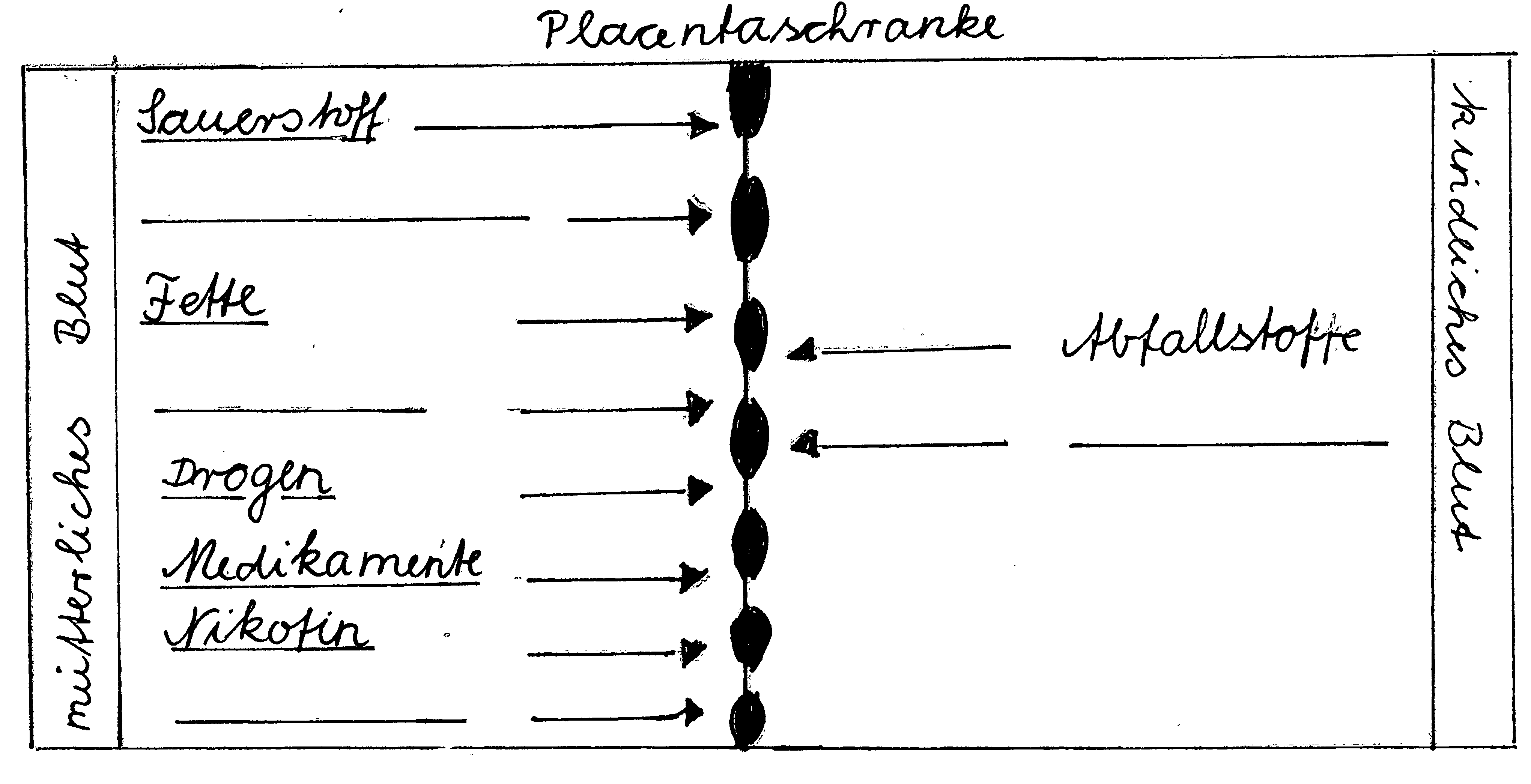 2. Lückentext:   Die Versorgung des Kindes im MutterleibDas Kind wird durch eine mit 					gefüllte Blase geschützt.Es wird über die 					mit dem lebensnotwendigen				und 						versorgt.Die Nabelschnur verbindet das Kind mit der 					. Mutter und Kind haben jedoch einen getrennten						.Dadurch ist das Kind vor manchen Krankheitserregern und schädlichen Stoffen im Blut derMutter geschützt.3. Frage:  Was bedeutet es, wenn auf dem Beipackzettel eines Medikamentes steht, dass der enthal-tene Wirkstoff die Placentaschranke passieren kann?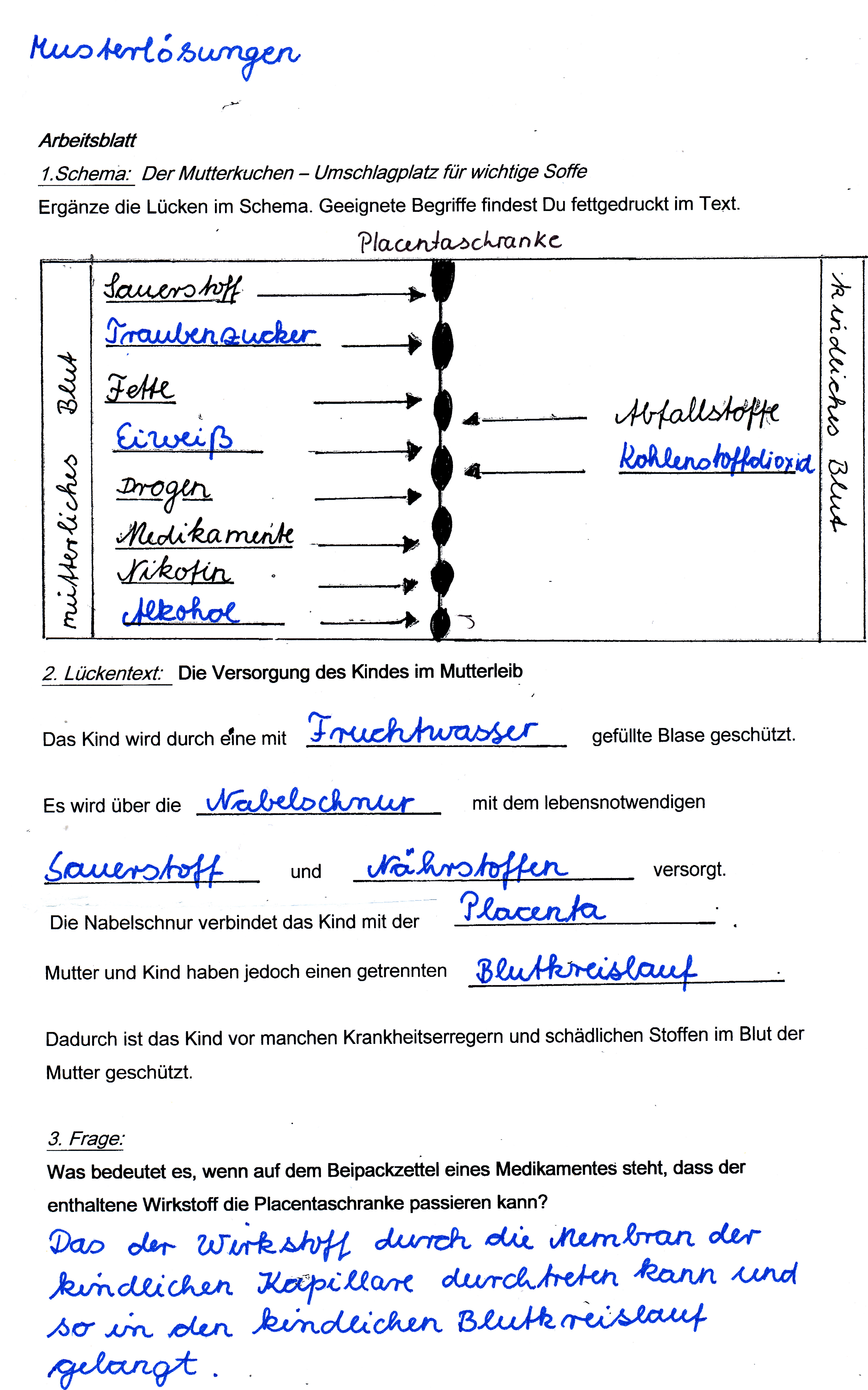 